St. Kevin’s G.N.S.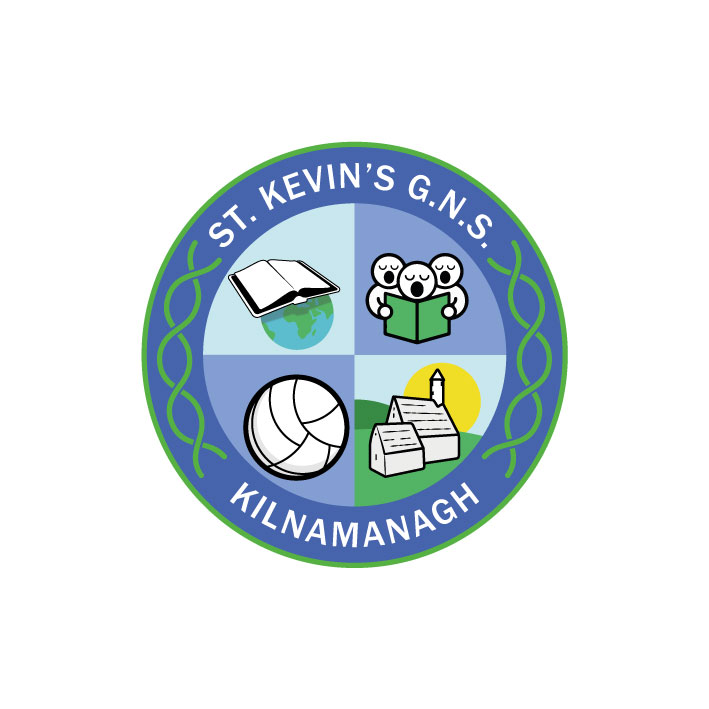 Kilnamanagh, Dublin 24      Roll No.: 19466ETelephone: 01-4517981Fax: 01-4526339www.stkevinsgns.cominfo@stkevinsgns.comThird Class: School Book List 2022/2023English	English	A First DictionaryNisbetReady to Write E1EdcoMaths	Maths	Busy at Maths 3 C.J. FallonNew Wave Mental Maths 3rd ClassPrim Ed.Stationery	A 4 Refill PadMindfulness colouring book of your choice1 A4 Hardback Copybook. (Genre copy; retain from last year).2 Maths copies. 10 no: 11 Copies (88 page)2 A4 zip mesh wallets	2 Scrapbooks1 Manuscript copy books 120 pages (ruled)Pen, pencils, sharpener, rubber, 30cm ruler, red biro, colouring pencils, marker, pritt stick, scissors, whiteboard markers. (These items should be replaced when necessary throughout the year).A 4 Refill PadMindfulness colouring book of your choice1 A4 Hardback Copybook. (Genre copy; retain from last year).2 Maths copies. 10 no: 11 Copies (88 page)2 A4 zip mesh wallets	2 Scrapbooks1 Manuscript copy books 120 pages (ruled)Pen, pencils, sharpener, rubber, 30cm ruler, red biro, colouring pencils, marker, pritt stick, scissors, whiteboard markers. (These items should be replaced when necessary throughout the year).A 4 Refill PadMindfulness colouring book of your choice1 A4 Hardback Copybook. (Genre copy; retain from last year).2 Maths copies. 10 no: 11 Copies (88 page)2 A4 zip mesh wallets	2 Scrapbooks1 Manuscript copy books 120 pages (ruled)Pen, pencils, sharpener, rubber, 30cm ruler, red biro, colouring pencils, marker, pritt stick, scissors, whiteboard markers. (These items should be replaced when necessary throughout the year).A 4 Refill PadMindfulness colouring book of your choice1 A4 Hardback Copybook. (Genre copy; retain from last year).2 Maths copies. 10 no: 11 Copies (88 page)2 A4 zip mesh wallets	2 Scrapbooks1 Manuscript copy books 120 pages (ruled)Pen, pencils, sharpener, rubber, 30cm ruler, red biro, colouring pencils, marker, pritt stick, scissors, whiteboard markers. (These items should be replaced when necessary throughout the year).SpellingsRetain from last yearHandwritingRetain from last yearEnglishRented from schoolGaeilgeRented from schoolReadersRented from schoolReligionRented from schoolHistoryRented from schoolGeographyRented from schoolScienceRented from schoolRental & SundriesThe following expenses arise each year and allow us to run a rental scheme and implement the full curriculum.Please pay before Friday 9th September.This may be paid in instalments if you contact the school.Rental of Books			                          €22.00Photocopying				            €16.00               Art & Craft				            €16.00Equipment		                 	            €10.00ICT                                                                                €5.00Helping Hands anti-bullying programme             €3.00Insurance (24 hour cover)		              €7.00                                  Total	             € 79.00